CELTIC-NEXT Autumn Call 2022 - Proposers Day Agenda 7th of September 2022ffgvdfrgfgwfdgfd fg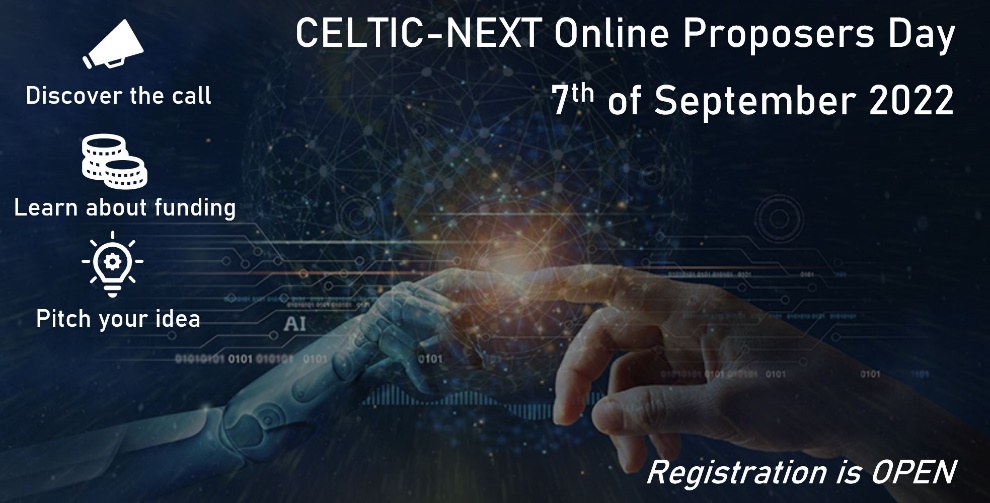 CET/CESTHeidelberg, GermanyEDT
Ottawa, CanadaCST
Taipei, TaiwanAgenda8:45-9:002:45-3:0014:45-15:00Set-up/ Arrival of speakers - Overall Moderation9:00-9:103:00-3:1015:00-15:10WelcomeMr Xavier Priem, CELTIC Office Director9:10-9:303:10-3:3015:10-15:30Introduction to CELTIC-NEXTMr Xavier Priem, CELTIC Office Director9:30-10:003:30-4:0015:30-16:00How to submit a good Proposal Mr Xavier Priem, CELTIC Office Director10:00-10:204:00-4:2016:00-16:20Keynote of the Industrial Technology Research Institute (ITRI) and scheme funding of Taiwan 
Ms Cleo Hsueh, ITRI10:20-10:404:20-4:4016:20-16:40Keynote of the Korean Institute for Advancement of Technology (KIAT) and funding scheme of South-KoreaMr Jason Kang, KIAT10:40-11:004:40-5:0016:40-17:00Breakout sessions with ITRI and KIAT11:00-11:105:00-5:1017:00-17:10Exchange time: Q&A11:10-11:205:10-5:2017:10-17:20Coffee Break11:20-11:355:20-5:3517:20-17:35Demonstration of CELTIC Brokerage Tool
Ms Christiane Reinsch, CELTIC Office Programme Coordinator11:35-12:055:35-6:0517:35-18:05CELTIC-NEXT Proposal Presentations – Potential proposers present their ideas
Moderator: Christiane Reinsch, CELTIC Programme CoordinatorShort information on what the proposal is about (vision, motivation, research domains, impact, planned schedule)Expertise of partners; proposers are looking for contact information12:05-12:206:05-6:2018:05-18:20Consortium Building Sessions Schedule Announcement
Ms Christiane Reinsch, CELTIC Office Programme Coordinator12:20-14:006:20-8:0018:20-20:00Lunch Break14:00-14:108:00-8:1020:00-20:10WelcomeMr Xavier Priem, CELTIC Office Director14:10-14:308:10-8:3020:10-20:30Introduction to CELTIC-NEXTMr Riza Durucasugil, Vice-Chair of CELTIC Core Group14:30-15:008:30-9:0020:30-21:00How to submit a good ProposalMr Xavier Priem, CELTIC Office Director15:00-15:209:00-9:2021:00-21:20Keynote of the National Research Council Canada 
Ms Lynne Genik, National Research Council Canada 15:20-15:409:20-9:4021:20-21:40Keynote: European Space Agency (ESA)
Ms Maria Guta, Telecom Engineer ARTES Strategic Programme Line 5G/6G at ESA15:40-15:459:40-9:4521:40-21:45Virtual Coffee Break15:45-16:4915:45-15:53
15:53-16:01
16:01-16:09
16:09-16:17
16:17-16:25

16:25-16:33
16:33-16:41

16:41-16:499:45-10:4921:45-22:49CELTIC-NEXT project framework funding scheme presented by PAs 
Moderator: Mr Xavier Priem, CELTIC Office Director

Funding situation and research focus areas in: Canada by Mr Kasturi Narayanan, National Research CouncilUnited Kingdom by Mr Tom Kirkham, InnovateUKPortugal by Ms Rita Silva, Agência Nacional de InovaçãoLuxembourg by Ms Elizabeth Frisch, LuxinnovationSpain by Ms Juana Sánchez, Centre for the Development of Industrial Technology (CDTI)Türkiye by Mr Umut Ege, Council of TurkeyFrance by Mrs Nolwenn Simonot, BPI France                   Mr Antoine Roux, BPI FranceFinland by Mr Hannu Nurmi, Business Finland16:49-17:0010:49-11:0022:49-23:00Demonstration of CELTIC Brokerage Tool
Ms Christiane Reinsch, CELTIC Office Programme Coordinator17:00-17:4511:00-11:4523:00-23:45CELTIC-NEXT Proposal Presentations – Potential proposers present their ideas 
Moderator: Christiane Reinsch, CELTIC Programme CoordinatorShort information on what the proposal is about (vision, motivation, research domains, impact, planned schedule)Expertise of partners, proposers are looking for contact information17:45-18:0011:45-12:0023:45-00:00Consortium Building Sessions Schedule Announcement
Ms Christiane Reinsch, CELTIC Office Programme CoordinatorClosingClosingClosingClosing